UČNI SKLOP: Opis poti in potopis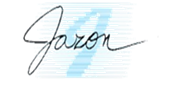 Tema: Opis potiPreverjanje znanjaPreverjanje znanjaReši preverjanje znanja na povezavah  https://eucbeniki.sio.si/slo9/2224/index5.html,https://eucbeniki.sio.si/slo9/2224/index6.html in https://eucbeniki.sio.si/slo9/2224/index7.html na str. 124ꟷ126 (od 1. do 17. naloge).Naloge so zasnovane tako, da lahko pravilnost svojih odgovorov preverjaš sproti.